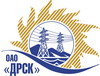 Открытое Акционерное Общество«Дальневосточная распределительная сетевая  компания»		Протокол по выбору победителягород  Благовещенск, ул. Шевченко, 28Способ и предмет закупки: Открытый электронный запрос предложений «Ремонт ВЛ-10 кВ Ф-2, Ф-20 ПС "Шимановск"» для нужд филиала ОАО «ДРСК» «Амурские электрические сети».Закупка проводится согласно ГКПЗ 2014г. раздела  1.1. «Услуги ремонта»  № 2605 лот 2  на основании указания ОАО «ДРСК» от  03.09.2014 г. № 234.Планируемая стоимость закупки: 1 700 000,00  руб.  без учета НДСФорма голосования членов Закупочной комиссии: очно-заочная.ПРИСУТСТВОВАЛИ: члены постоянно действующей Закупочной комиссии 2 уровня. ВОПРОСЫ, ВЫНОСИМЫЕ НА РАССМОТРЕНИЕ ЗАКУПОЧНОЙ КОМИССИИ: О ранжировке предложений Участников закупки.  Выбор победителя.ВОПРОС 1 «О ранжировке предложений Участников закупки»ОТМЕТИЛИ:В соответствии с требованиями и условиями, предусмотренными извещением о закупке и Закупочной документацией, предлагается ранжировать предложения после переторжки следующим образом: ВОПРОС 2 «Выбор победителя»ОТМЕТИЛИ:На основании вышеприведенной ранжировки предложений предлагается признать Победителем Участника, занявшего первое место, а именно: ООО «Системы и Сети» (г. Благовещенск, ул. Шевченко, 6), предложение на общую сумму 1 580 219,19 руб. без НДС (1 864 658,64 руб. без НДС). Срок выполнения работ: с момента заключения договора  по декабрь 2014 г. Условия финансирования: расчет за выполненные работы производится путем перечисления денежных средств на расчетный счет «Подрядчика» или другими формами расчетов, не запрещенными действующим законодательством РФ, в течение 30 дней следующих за месяцем в котором выполнены, после подписания справки о стоимости выполненных работ КС-3. Гарантийные обязательства: гарантия на своевременное и качественное выполнение работ, а также на устранение дефектов, возникших по вине подрядчика, составляет 36 месяцев со дня подписания акта сдачи-приемки. Гарантия на материалы и оборудование, поставляемые не менее 36 месяцев. Срок действия оферты до 31.01.2015 г.РЕШИЛИ:Утвердить ранжировку предложений.1 место – ООО «Системы и Сети» г. Благовещенск2 место – ООО «ДЭМ» г. Свободный. Признать Победителем  Участника, занявшего первое место, а именно: ООО «Системы и Сети» (г. Благовещенск, ул. Шевченко, 6), предложение на общую сумму 1 580 219,19 руб. без НДС (1 864 658,64 руб. без НДС). Срок выполнения работ: с момента заключения договора  по декабрь 2014 г. Условия финансирования: расчет за выполненные работы производится путем перечисления денежных средств на расчетный счет «Подрядчика» или другими формами расчетов, не запрещенными действующим законодательством РФ, в течение 30 дней следующих за месяцем в котором выполнены, после подписания справки о стоимости выполненных работ КС-3. Гарантийные обязательства: гарантия на своевременное и качественное выполнение работ, а также на устранение дефектов, возникших по вине подрядчика, составляет 36 месяцев со дня подписания акта сдачи-приемки. Гарантия на материалы и оборудование, поставляемые не менее 36 месяцев. Срок действия оферты до 31.01.2015 г.№ 607/УР-ВП« 17 » октября 2014 годаМесто в ранжировкеНаименование и адрес участникаЦена заявки до переторжки, руб. без учета НДСЦена заявки после переторжки, руб. без учета НДС1 местоООО «Системы и Сети»(г. Благовещенск, ул. Шевченко, 6)1 700 000,001 580 219,192 местоООО «ДЭМ»(г. Свободный, ул. Шатковская, 126)1 691 231,351 650 573,92Ответственный секретарь Закупочной комиссии: Моторина О.А. _____________________________Технический секретарь Закупочной комиссии: Коротаева Т.В.  _______________________________